Вниманию гражданам, ищущим работу!        В ООО «Золотое время» г.Санкт-Петербург на постоянную работу требуются работники. Организация обеспечивает постоянное социальное обслуживание граждан пожилого возраста инвалидам на базе своих стационарных учреждений социального обслуживания в городе Санкт-Петербурге, а также оказывает медицинские услуги на основании лицензии на осуществление медицинской деятельности от 16.12.2020 № ЛО-78-01-011347.        В организацию требуются:Директор (пансионата). Требования: наличие любого медицинского образования, 5 дневная рабочая неделя. Заработная плата от 80000 рублей в месяц + премия. Медицинская сестра. Требования: наличие профессионального образования, 5 дневная рабочая неделя. Заработная плата от 60000 рублей в месяц + премия. Сиделка (помощник по уходу), заработная плата от 75000 рублей в месяц, работа суточная, возможно работа вахтовым методом.         Дополнительно для всех: обеспечение питанием за счет организации, оплата за счет организации сотовой связи и бензина (при использовании личного автомобиля). На первое время переезда предоставляется бесплатное жилье (для сотрудников, переезжающих на постоянное проживание в Санкт-Петербург).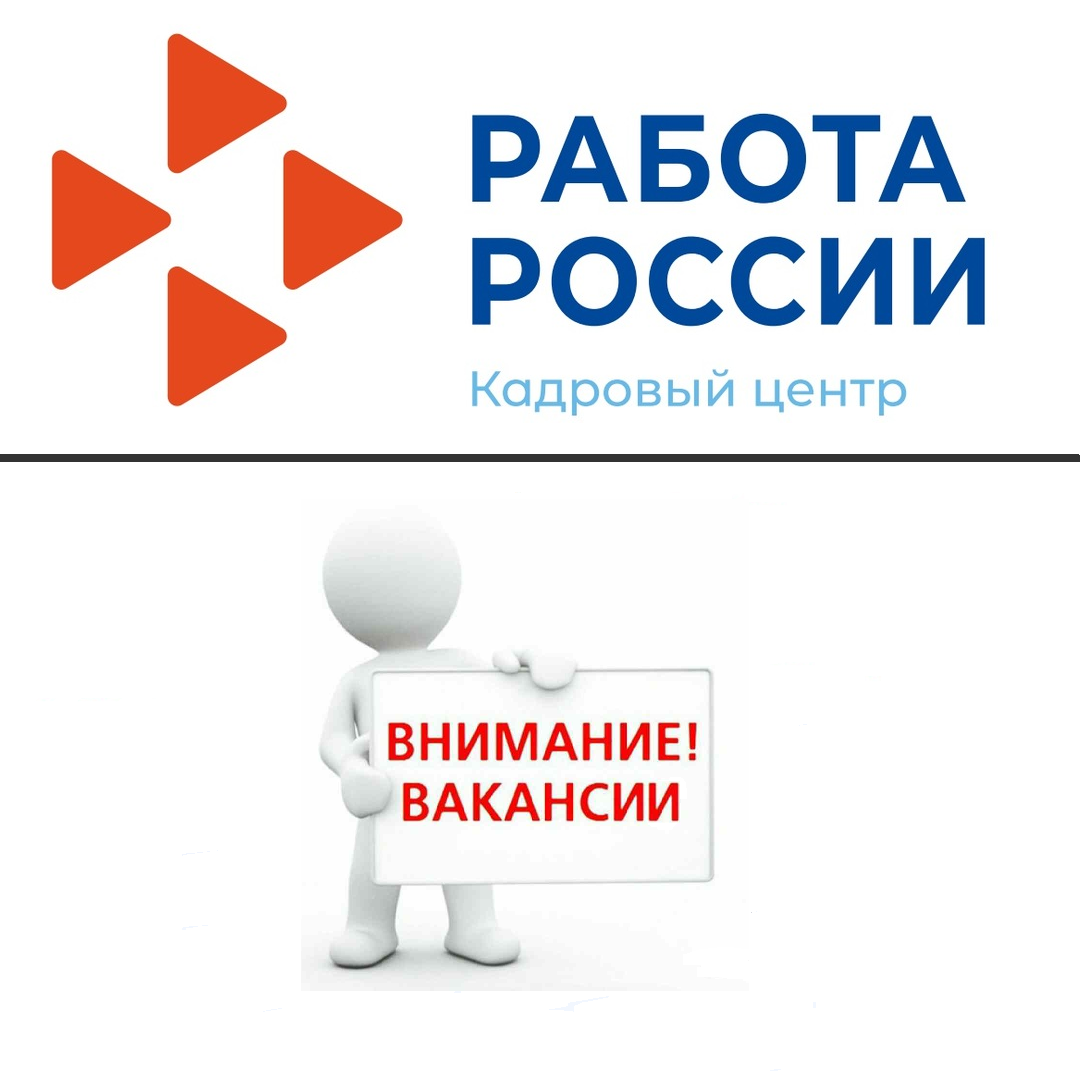 